Fotbalová asociace České republiky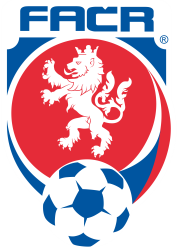 	             Řídicí komise FAČR pro Moravu	                  Na Střelnici 39, 77900 OlomoucZ Á P I S  č.11 /2018z řádného zasedání Řídicí komise FAČR  pro MoravuOlomouc, 4.12.2018Přítomni :  pp. Nezval,Skočdopole, Němec, Navrátil, Dostál, Šindelář, MíšelnickáOmluveni:  pp. Kula, ZlámalHosté:  pp. Šťastný, Zahradníček, LapešP r o g r a mj e d n á n í :Zahájení, úvod (p. Nezval)Kontrola zápisu z minulého zasedání(p. Šindelář)Zprávy z jednání VV (p. Nezval)Vyhodnocení podzimní části SR 2018/19Vyhodnocení podzimní části SR 2018/19DK – p. LapešSTK – p. ŠťastnýKR – p. ZahradníčekRůznéZačátek jednání:17.00 h.Ukončení jednání:19.30 h.Jednání řídil: Pavel Nezval – předseda ŘK pro Moravu1.Zahájení. Úvod – p. NezvalZasedání zahájil předseda ŘKM p. Nezval, přivítal všechny přítomné členya hosty, omluvil nepřítomné (pana Kulu a Zlámala) a seznámil přítomné s programem jednání. Ověřovatelem zápisu byl určen p. Dostál.ŘKM bere na vědomí a souhlasí.2. Kontrola minulého zápisu - problematika trenérských licencí – špatný projekt, nevhodnost výběru termínu, financování.   Školení trenérů B a C licence, se tedy vrací do kompetencí jednotlivých GTM KFS- turnaj „O pohár předsedy ŘKM“ – Hluk 25.-26.1.2019, zasedání ŘKM je plánováno do Hluku na termín   26.1.2018 na cca 10h /bude upřesněno/- klub ATHLETICKO-FOOTBALLOVÝ CLUB HUMPOLEC z.s. převzal techniku na vysílání   od FK MOHELNICE z.s.ŘKM bere na vědomí a souhlasí3. Zprávy z jednání VV- na zasedání VV FAČR dne  4.12.2018 předložil p. Nezval rozhodnutí ŘKM (vyjádření všech členů ŘKM  proběhlo před zasedáním VV),  kde se jednoznačně shodli na zachování platnosti znění §33 SŘ na   Moravě oproti návrhu ŘKČ pro úpravu SŘ §33 (snížení o 1 družstvo), ŘKM §33 zůstává zachován, ŘKČ   §33 bude upraven dle požadavku ŘKČ- p. Nezval – informoval o předložení zprávy revizní komise FAČR na minulém zasedání VV (kontrola   poplatků klubů, žluté karty, počet mládežnických družstev) – STK ŘKM bez chyby, vše v pořádku, což   se nedalo tvrdit o kontrole v ŘKČ, kde dle vyjádření RKK FAČR – konstatoval ve své zprávě hrubé   porušení zvláště odst.3 §33 SŘ (družstva ČFL, Divize  – roč. 2016/17, 2017/18, 2018/19)ŘKM bere na vědomí4. + 5. Vyhodnocení podzimní části SR 2018/19- předsedové odborných komisí STK (p. Šťastný), KR (p. Zahradníček), DK (p. Lapeš) informovali členy ŘKo práci ve svých komisích (viz přílohy STK, KR, DK) v průběhu podzimní části SR 2018/19, předseda KR Ing.Zahradníček informoval o záměrech dělení R v MSFL a obšírně komentoval podzimní sezonu 2018/2019, předložil podzimní vyhodnocení R, AR a DFA.p. Šťastný mimo jiné informoval o komplikacích tříkolového systému MSŽL na TLŘKM bere na vědomí6. Různé- p.Rýznar – informoval o průběhu semináře klubů MSFL ohledně licencí pro FNL, pochvaloval si účast a  věcnou debatu- návrh STK: doplnění Rozpisu soutěží v článku 29 - Trenérské licence:  Kluby musí mít u jednotlivých družstev kvalifikované trenéry s platným trenérským průkazem FAČR.   Pro SR 2018/19 byly stanoveny minimální požadavky na kvalifikaci trenérů takto:  - soutěže mužů (Fortuna MSFL, Fortuna MSD)   -   licence A  - pro družstva mládeže, která neobdržela statut SCM nebo SpSM:          - MSDL   -  licence A          - MSDD  -  licence B           - žákovská družstva  -  licence B          - družstva mládeže, která obdržela statut SCM nebo SpSM - dle licenčního manuáluŘKM schválila návrh STK – doplnění RMS – úpravu článku 29- p. Nezval informoval členy ŘKM, že jménem celé ŘKM  předal panu Řepkovi upomínkový dar a   poděkoval za spolupráci - další zasedání VV FAČR proběhne 11.12.2018 ŘKM bere na vědomí, souhlasí a schvalujeDalší řádné zasedání ŘKM bude upřesněno.ŘK FAČR M bere na vědomí a souhlasí.Ověřil: Vladimír Dostál					                       Pavel Nezval, Ing.     člen ŘK FAČR M			předseda ŘK FAČR MZapsal: Míšelnická Marcela